Технологическая карта №3 ОСП 3краткосрочной образовательной практики по художественно-эстетическому развитию«Волшебный цветок»Для детей -3-4 летАвтор: Щипачева Татьяна АлександровнаВоспитатель Тематический план занятияПриложение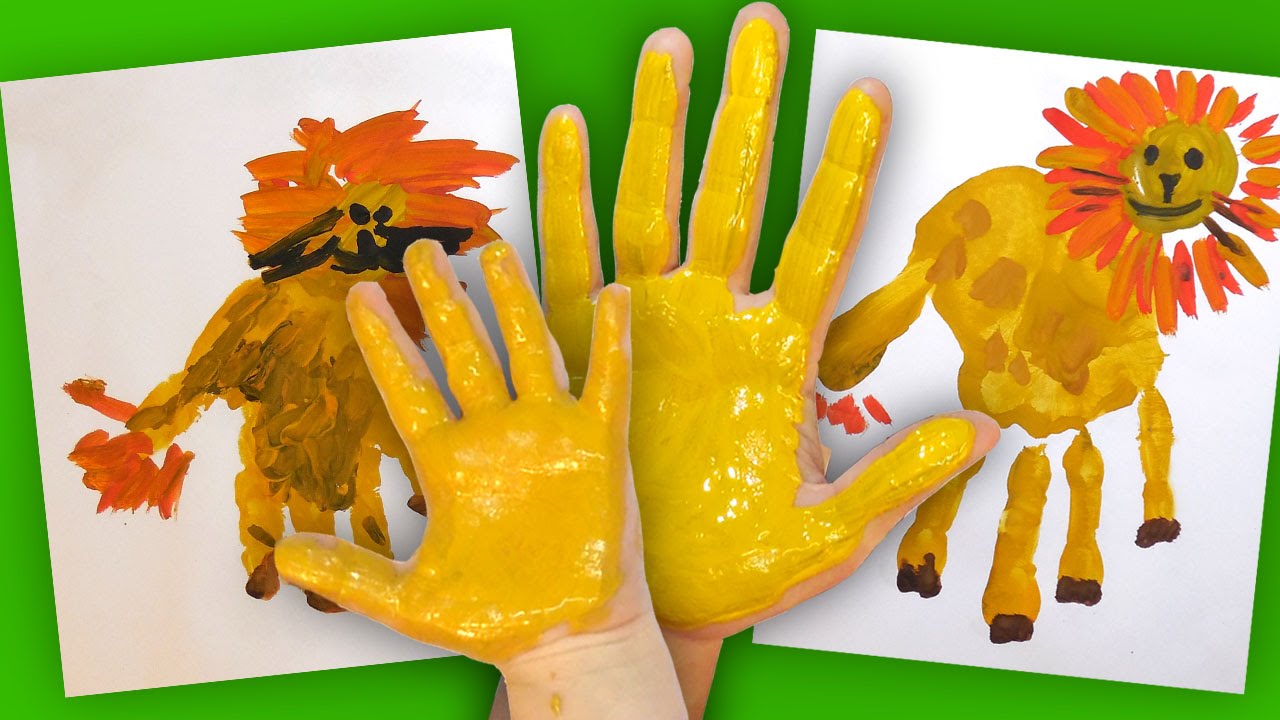 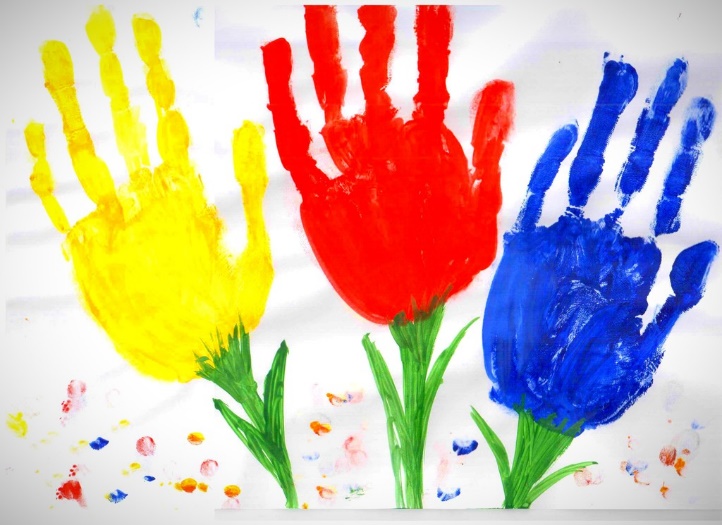 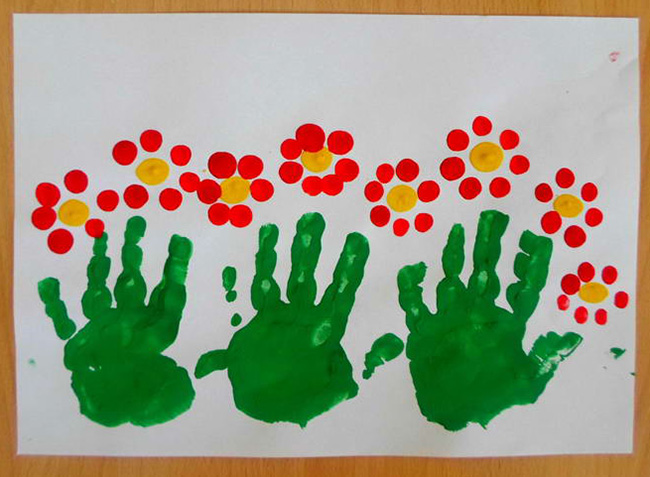 Аннотация Рисование - интересный и полезный вид деятельности, в ходе которого разнообразными способами с использованием разных материалов создаются живописные и графические изображения.Изобразительная деятельность с применением нетрадиционных материалов и техник способствует развитию у ребёнка:- Мелкой моторики рук и тактильного восприятия;- Пространственной ориентировки на листе бумаги, глазомера и зрительного восприятия;- Внимания и усидчивости;- Мышления;- Изобразительных навыков и умений, наблюдательности, эстетического восприятия, эмоциональной отзывчивости;Цель КОППознакомить детей   с нетрадиционной техникой рисования – «рисование ладошкой».Количество часов2Максимальное количество участников5-7 Перечень материалов и оборудования для проведения КОПШирокие блюдечки с гуашью, кисть, плотная бумага любого цвета, листы большого формата, салфетки.Предполагаемый результат, (умение, навыки, созданный продукт)Дети научатся рисовать ладошками, дополнять изображение деталями.Список литературыИнтернет-источники:- www.robotbaza.ru/ЗадачиДеятельность педагогаДеятельность ребенкаПредполагаемый результатТема: Знакомство с  нетрадиционной техники рисования –«рисование ладошкой».Тема: Знакомство с  нетрадиционной техники рисования –«рисование ладошкой».Тема: Знакомство с  нетрадиционной техники рисования –«рисование ладошкой».Тема: Знакомство с  нетрадиционной техники рисования –«рисование ладошкой».1.Познакомить с нетрадиционной техникой рисования – «рисование ладошкой»,2.закреплять умение располагать рисунок в центре листа,3Научить сочетать нетрадиционные техники рисование с рисованием кистью, прививать интерес к рисованию.Показать, как можно рисовать ладошкой.Наносить краску кисточкой.Делать отпечаток на листе.Рассматривает готовые работы, отвечает , как они нарисованы.Наносит краску себе на ладошку.Делает отпечаток на листе.Познакомился с новой техникой рисования.Располагает рисунок в центре листа.Тема: «Волшебный цветок»Тема: «Волшебный цветок»Тема: «Волшебный цветок»Тема: «Волшебный цветок»1. Закрепить умение  опускать в гуашь всю ладошку и делать отпечатки,2. Закрепить умение  дополнять изображение деталями с помощью пальчиков и кисточки.3.Развивать восприятие, внимание.Показать готовую работу «Цветок в горшочке»Показать, как аккуратно опускать ладошку в краску, не брызгаяДелать отпечаток на листе.Дорисовывать мелкие детали -иголочкиРассматривают работу.Обмакивают ладошку в краску. Делают отпечаток на листе. Дорисовывают.Получить радость от работыУвидеть законченную работу.